POWIATOWE CENTRUM POMOCY RODZINIEW SZCZYTNIE ZAPRASZA DZIECI Z RODZIN ZASTĘPCZYCH WRAZ Z OPIEKUNAMI DOUDZIAŁU W KONKURSIE  BOŻONARODZENIOWYM  NA NAJBARDZIEJ CIEKAWYFILM LUB PRACĘ PLASTYCZNĄ  PT.„ JA I MOJA ŚWIĄTECZNA RODZINKA!”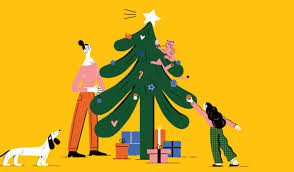 PRACĘ NALEŻY DOSTARCZYĆ DO POWIATOWEGO CENTRUM POMOCY RODZINIE W SZCZYTNIE PRZY ULICY M. KONOPNICKIEJ 70 , LUB PRZESŁAC NAGRANIA NA ADRES E-MAIL pcprszczytno@wp.pl do 4.12.2020r. DLA LAUREATÓW PRZEWIDZIANE NAGRODY!					ZAPRASZAMY!!!